2020 한국IBM Wild Blue 공개채용1. Wild Blue 프로그램 개요‘Wild Blue’ 프로그램은 IBM의 성장사업을 이끌어 갈 글로벌 리더를 육성하기 위해 한국IBM이 운영하는 공식 신입사원 채용 프로그램으로 본 프로그램을 통해 입사한 신입 사원들은 IBM에서 제공하는 직무 별 특화된 육성 트랙을 제공받습니다.IBM 비즈니스 분야별 전문가의 커리어 멘토링신입사원 입사 후, 직무별 특화된 교육 프로그램 제공글로벌 차원의 실무 및 조직문화 경험2. 전형 일정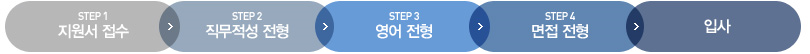 3. 지원자격2020년 1월부터 계속 근무 가능한 자TOEIC Speaking 150점 또는 OPIC IM3 이상 제출 필수 
(2018년 1월 1일 이후 취득한 영어 성적에 한함)  해외(영어권)대 학사이상 학위소지자는 영어 Speaking 성적 제출 면제  병역필 또는 면제자로 해외여행에 결격사유가 없는 자국가보훈대상자 및 장애인은 관계법령에 의거 우대  4. 지원방법한국IBM Wild Blue 채용 홈페이지 (http://ibm.intojob.co.kr)를 통해 온라인 접수만 가능 각 단계별 전형결과는 입사지원서에 본인이 기재한 연락처로 개별 통보5. 주의사항지원서 접수기간 마감 이후에 지원서 내용은 수정할 수 없으므로 기간 내에 신중하게 제출해 주시기 바랍니다.  지원서 기재 착오 또는 누락으로 인한 불이익에 대한 모든 책임은 지원자 본인에게 있습니다.  지원서 작성 내용 및 제출된 서류 등 허위 사실이 있는 경우에는 합격이 취소됩니다.  6. 문의처Chatbot ‘와블리’ (24시간 문의 가능)
   - 카카오 플러스 친구(ID: ibmwb 검색 또는 ‘IBM Korea Wild Blue’로 검색하여 친구 추가)
   - IBM 채용 페이스북 접속 후 메신저 문의 (http://www.facebook.com/IBMKoreaJobs) 채용 홈페이지 (http://ibm.intojob.co.kr/) 내 Q&A 게시판 IBM 채용 공식 페이스북 : ‘IBM Korea Jobs’를 통해 최신 채용정보를 확인할 수 있습니다.7. 모집직무*각 8. 모집요강모집직무모집분야근무지업무 소개 및 자격 요건Core Business 
ProfessinoalMarketing Campaign Manager서울• IBM 비즈니스에 기여하기 위한 대고객 마케팅 캠페인을 수행하는 역할
- Product 및 Field Marketer들과 함께, 사업부의 방향성을 인지하고 전략적인 방향 설계
- 목표 고객을 설정하고 해당 고객들의 경험 여정(Journey)을 수립
- 여정에 따른 마케팅 목표를 수립하고, 제반 캠페인 디자인, 예산 배분, 실행, 성과 측정
- 캠페인 매니저와 함께 Digital Marketing 전략을 수립, 디자인, 실행
- 계획 과정에서 Asia Pacific Digital Center 및 Digital Sales 팀과의 협의
- 실행 과정에서 외부 Digital 에이전시들과의 커뮤니케이션 및 협업
- 실행 후 성과에 대한 주기적인 측정 및 결과(피드백 포함)를 계획에 재 반영[기본자격]• 국내외 IT 산업 전반에 대한 기본적 이해• IBM이 주력하고 있는 Cloud, Watson(AI), Analytics, Digital Transformation 영역에 대한 이해• Digital Marketing 경험• Creative 아이디어 및 문제 해결을 위한 새로운 접근 방법론• 팀내, 팀간, 외부 조직과의 원활한 커뮤니케이션 조율 역량 [선호자격]• PM2(Display), Social, Paid Media 등에 대한 지식 및 경험SalesDigital Development Representative서울• IBM의 Sales Platform인 Marketplace 및 IBM이 활용하는 다양한 Digital Platform을 통한 IBM 솔루션 영업전략수립
  (Facebook, LinkedIn, Blog, YouTube등)
• 디지털 및 소셜망을 통해 실질적인 영업기회 발굴 
• 디지털 오퍼링 전략 수립 및 컨텐츠 기획/제작[기본자격]• IT B2B 고객니즈 및 시장에 대한 기본지식/관심 • 세일즈 마인드를 바탕으로 한 기획력 및 실행력• 분석적 사고력 (고객분석, 시장분석 등)• 복잡한 내용을 쉬운 글로 정리하는 스킬• 디지털 및 소셜 미디어 마케팅 경험• 데이터 분석에 대한 기초적인 이해와 툴 사용• 새로운 것에 대한 호기심과 도전 정신　 [선호자격]• 본인이 기획한 마케팅/디자인 프로젝트 포트폴리오 제출 시 선호• IT와 비즈니스 관련 토픽으로 소셜 채널(Facebook, LinkedIn, Blog, YouTube등) 및 온라인 사이트 직접 운영 유경험자 선호• 디지털 컨텐츠 제작 스킬 (Photoshop, Illustrator 스킬 선호)• 개발 관련 경험 또는 지식 보유자 선호SalesCommercial Representative서울• Commercial내의 다양한 고객군에 대하여 Face to Face 또는 Digital touch를 통하여 고객과 Contact
• 고객과의 접촉을 통하여 Pain point 파악 및 IBM Solution 제시를 통한 초기 영업기회 발굴
• IBM내의 다양한 브랜드 및 채널을 통하여 제안 준비 및 Win 전략 수립
• 다양한 Digital Tool을 통한 가망 고객 발굴 및 Relation Building[기본자격]• IT 산업의 전반적인 흐름 및 기본 지식• 대 고객 영업에 대한 열정과 고객중심 사고방식• 프레젠테이션등을 통한 효과적인 의사전달 능력• 효과적인 데이터 분석을 통한 새로운 Insight 발굴 능력• 복잡하고 다양한 유관 부서와의 협업을 유도하는 중재 및 리더십 필요 [선호자격]• 국내 대기업, 글로벌 기업 또는 IT 기업 인턴십등 근무 경험 선호• 대 고객 또는 디지털 영업 경험자 선호• 본인의 리더십을 통한 각종 실제 공식적인 비즈니스, 프로젝트 등 수행 경험자 선호Technical SpecialistSoftware Developer서울• IBM Hybrid Cloud 전략에 기반하여 Cloud 어플리케이션 설계, 개발 및 지원
• 오픈소스, AI 및 Data 와 연계된 Cloud 기반 신기술 활용 업무개발[기본자격]• IT 신기술 및 Cloud 환경에 대한 이해• Container 및 Kubernetes 활용 스킬• DevOps 구성 및 툴 사용• Micro Service Architecture 에 대한 이해• 소프트웨어 아키텍처 의사결정을 위한 논리적 사고 스킬 [선호자격]• Agile 개발 경험 및 Micro Service Architecture 프로젝트 유경험자 선호• Service Mesh 및 Messaging 스킬• 오픈소스 개발 경험Technical SpecialistIT Architect서울• 기업고객의 비즈니스 현황과 요구사항을 이해하고, 문제를 해결하기 위한 솔루션과 IT 아키텍처 구조를 정의
• 산업에 대한 전문 지식 및 이해, 비즈니스 요소와 정보 기술을 적용/활용하여 아키텍처를 설계
• 다양한 제품, 기술 및 서비스와 다양한 아키텍처 스타일을 적용하고 통합 반영[기본자격]• 컴퓨터공학, 전산학 또는 유관 전공• 컴퓨터 아키텍처, 운영체제, 네트워크, 데이터베이스, 소프트웨어 엔지니어링, 수학/통계학에 대한 전공과목 이수• 알고리즘과 데이터구조에 대한 이해, 프로그래밍 경험• 새로운 Technology 및 산업동향에 대한 깊은 관심과 이해• 커뮤니케이션 (PT 작성/발표, 협의, 협상) 능력